CURRICULUM PROPOSAL FORMSLIGHT CHANGES TO CURRICULUM (COURSE TITLES, PREREQS)Title of Proposal:…Author of Proposal:…Author’s home department:…Required Supporting DocumentsThe following required* documents must be uploaded to the CC Sharepoint  Please name your document with your last name, type of proposal, title of proposal and document type (e.g. MARTZ Slight Change IDISC to HI Cover Sheet) *This cover sheet completed with all signatures and dates *Minutes of departmental meetingIf you need admin support to finalize your proposal, please contact Lilyana Yankova at lyankova@aup.edu 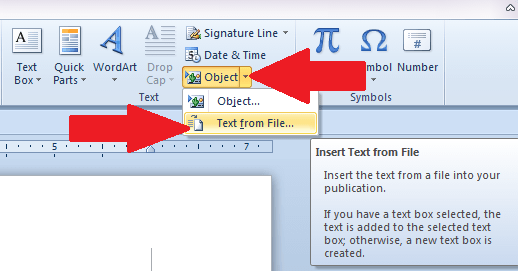 Use the Text from File function under Insert/Object/Text from File to insert your files into this word document.Description of the ChangePlease indicate a clear change showing “From” and “To” and rationale for the change…Are there changes in course titles?Are there changes in course titles?Are there changes in course titles? Yes Yes NoIf yes, please describe the changes. If yes, please describe the changes. If yes, please describe the changes. ………Title in English……Title in French……ApprovalsApprovalsApprovalsGraduate Program Director Approval, if applicableGraduate Program Director Approval, if applicableGraduate Program Director Approval, if applicableGraduate Program Director’s SignatureGraduate Program Director’s SignatureDate Approved Approved Not ApprovedGraduate Program Director’s CommentsGraduate Program Director’s CommentsGraduate Program Director’s CommentsDepartment Chair ApprovalDepartment Chair ApprovalDepartment Chair ApprovalDepartment Chair’s SignatureDepartment Chair’s SignatureDate Approved Approved Not ApprovedDepartment Chair’s CommentsDepartment Chair’s CommentsDepartment Chair’s CommentsCurriculum Committee ApprovalCurriculum Committee ApprovalCurriculum Committee ApprovalCurriculum Committee Chair’s SignatureCurriculum Committee Chair’s SignatureDate Approved Approved Not ApprovedCommentsCommentsCommentsAcademic Affairs ApprovalAcademic Affairs ApprovalAcademic Affairs ApprovalAssociate Dean’s SignatureDateDate Approved Not Approved Not ApprovedCommentsCommentsComments